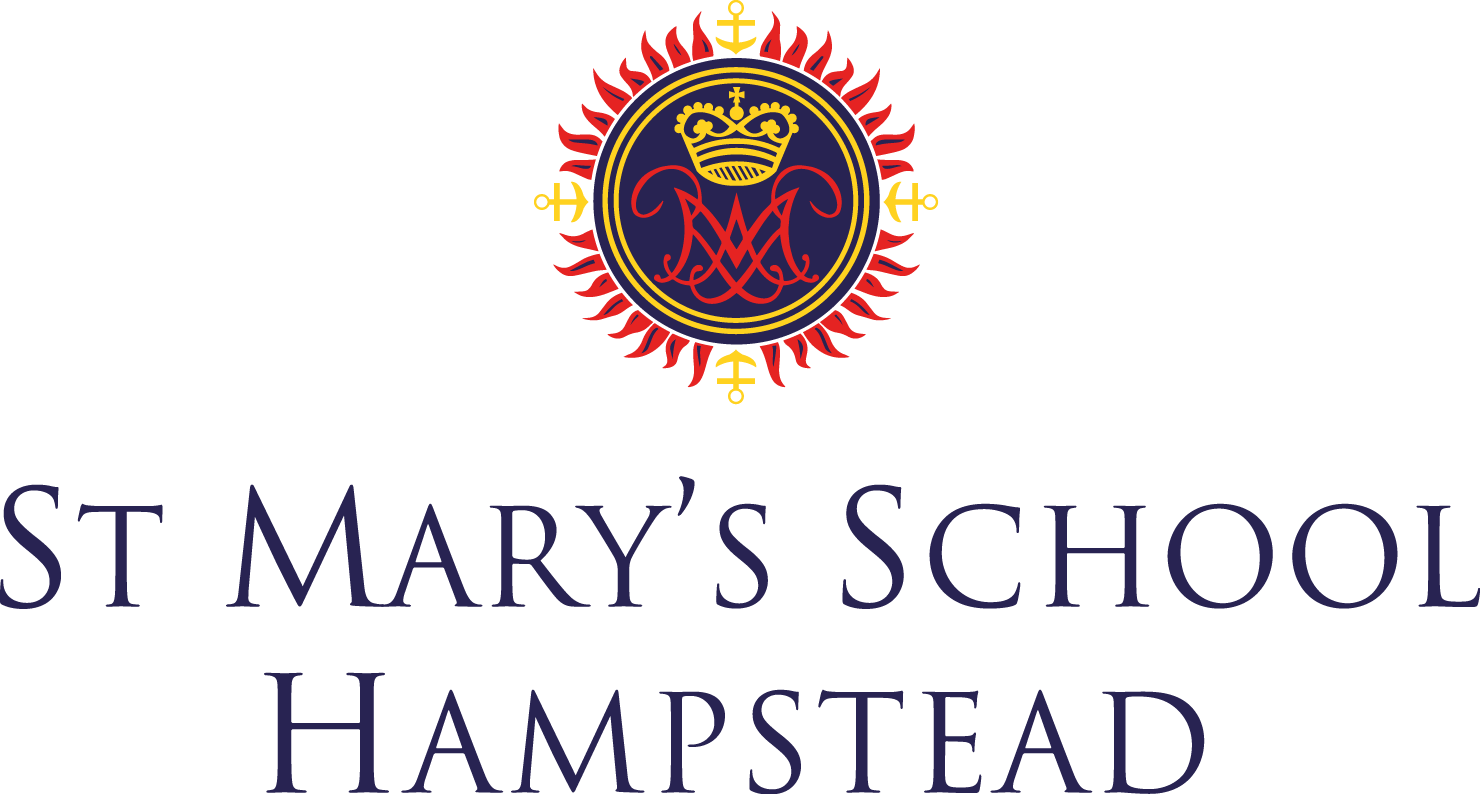 Director of Studies (Deputy Head – Academic): Job DescriptionReporting:   The Director of Studies reports to the Headmistress and is a member of the     School’s SLT. Academic: Standards, delivery and monitoring of the curriculum:Responsibility for academic standards, delivery of the curriculum and the implementation of necessary policies.Liaison with Headmistress regarding inspection paperwork and SEF.Maintaining curriculum overview, both shape and content, through regular liaison and meetings with Heads of Department and Leaders of Learning, advising and recommending developments as necessary.Scheduling and overseeing meetings for moderation and subject development.Organising, minuting and following up where necessary Review and Development meetings with HoDs/LoLs and the Headmistress.  Supervising curriculum planning – long, medium and short term and updating of Schemes of Work and relevant documentation.Co-ordinating baseline testing, standardised tests, external and internal school examinations and assessments, including CATs testing and 11+ Common Entrance. Documenting the results and maintaining records.  Organising preparation and delivery of reports to parents and maintaining quality control.  Organisation of parent evenings.Overseeing Senior School transfer from an academic point of view.Managing Sims – timetables, setting, reporting to parents etc.Assessing ‘Taster Day’ pupils. Providing staff with information regarding new pupils on entry to the school.Assisting in the coordination of Prize Giving prizes including programme and certificates and prizes. Duties as member of SLT.Member of Education and Staffing Governor Committee. Timetable and staffing:Planning and organising the School timetable.Advising the Headmistress about the School’s staffing requirements.Teaching staff performance and development:Monitoring and supporting teaching staff performance in the classroom.Monitoring the induction of all new members of teaching staff and the induction of NQTs. Assisting the process of staff performance appraisal.Organisation of academic staff INSET.Regular lesson observations. Overseeing and monitoring lesson observations, work sampling, scrutiny and    book checks.